Конспектна тему: «Зачем нужна реклама» для детей 6-7 лет                                                                                                       Автор:                                                                                                  Шубина Н. Б.                                                                              воспитатель                                                                              МДОУ № 2г. Любим2019 годЦель: формирование у детей 6-7 лет основ финансовой грамотности.Задачи:Познакомить детей с рекламой и её видами;Обогащать словарный состав у детей 6-7 лет по теме «Реклама»;Развивать у детей умение составлять короткий рассказ, выделяя основные черты рекламируемого объекта.Развивать у детей умение работать в паре.Планируемый результат:Дети активно ведут диалог в ходе беседы о рекламе;Дети используют в речи новые слова, связанные с темой: «Реклама»;Дети рекламируют выбранный товар.Ход:Источники:http://kidsclever.ru/content/zagadki-pro-reklamuhttps://www.maam.ru/Э. Матвеев «Дима и Совёнок» полезная сказка о финансах, Пермь 2016 год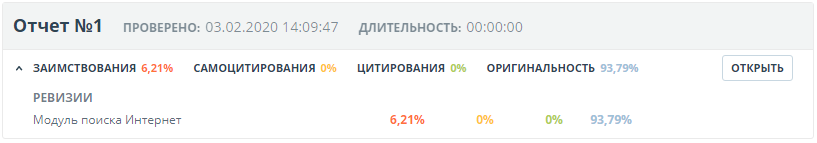 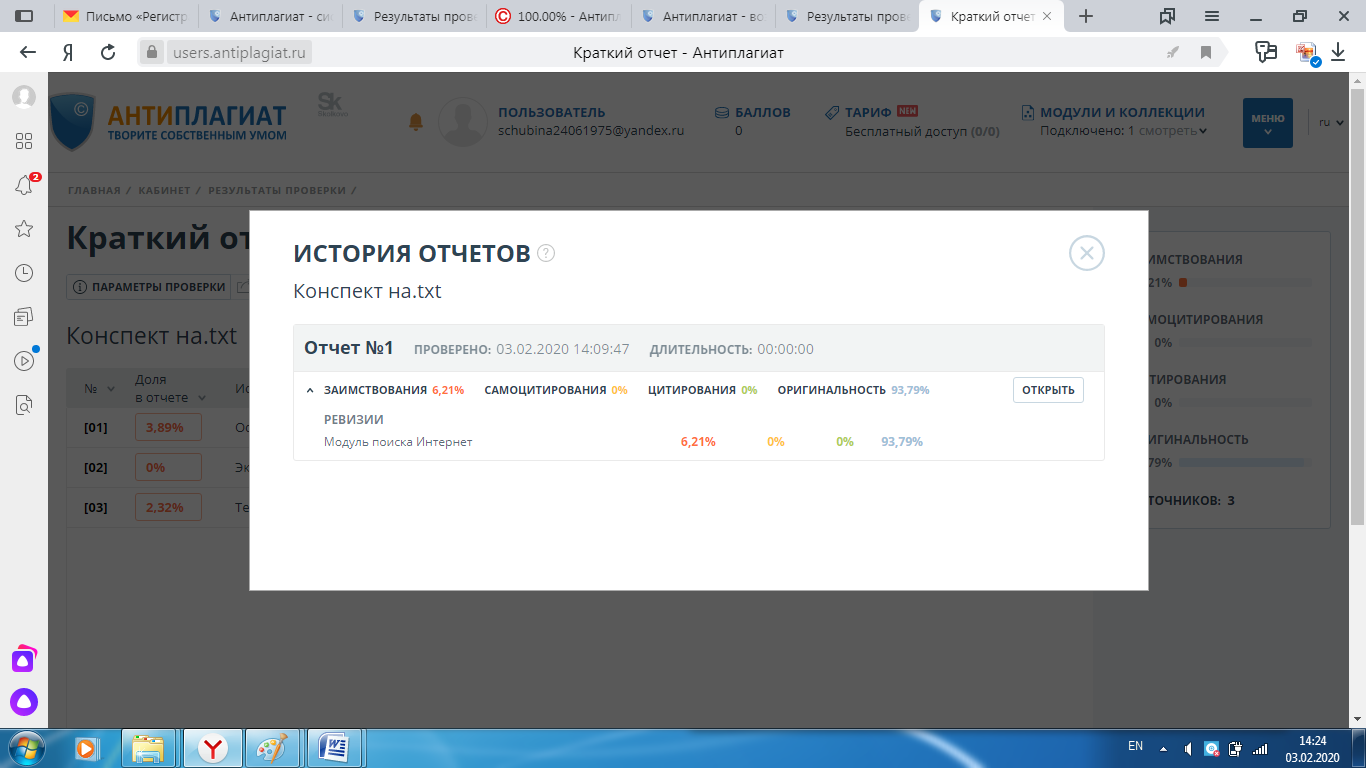 ЭтапыДеятельность педагогаДеятельность детейОрганизационныйМотивацияОпределение темыОсновная частьРефлексияИгра на развитие произвольности и саморегуляции: «Поменяйтесь местами» (те, чьё имя начинается на «с»; те, кто любит рисовать, те, кто любит отгадывать загадки) Отгадайте загадку:Эта резвая купчихаПоступает очень лихо!В телевизор залезаетИ товары предлагает.Как ребёнка нет без мамы,Сбыта нету без…О чём мы будем сегодня узнавать?Где вы видели рекламу? Расскажите. Для чего нужна реклама?Педагог демонстрирует рекламные ролики, обсуждает с детьми.Делается совместно с детьми вывод, что реклама информирует, уговаривает и напоминает.Разбираются примеры:Надпись на футболке, знак на кроссовках;В нашем магазине всегда свежий хлеб;Купите в нашем магазине игрушку и получите вторую в подарок.Игра «Что делает реклама?- Закрасьте зелёным карандашом кружочек на картинке, где реклама информирует, жёлтым – где напоминает, красным – где уговаривает)Включается небольшая презентация: «Из истории рекламы»Реклама бывает разная. Та реклама, которая напечатана на бумаге…Реклама, которую мы видим по телевизору…Реклама, которую мы слышим по радио…-Наш друг Совёнок решил открыть магазин. Он выставил на полки товары. Но их никто не покупает. Он просит помочь вас ребята уговорить покупателя купить товар с помощью рекламы.Товары: стиральный порошок, зубная паста, овсяная каша (контурные рисунки)Прорекламируйте товар так, чтобы появилось желание его купить.Покажем нашему Совёнку, что получилось.Совёнок благодарит ребят.Что вам было сегодня особенно интересно? Что трудно?О чём хотели бы узнать в дальнейшем?Дети играютОтветы детей.Ответы детей.Обсуждение.Напоминает.Информирует.Уговаривает.Дети выполняют задание индивидуально и на доске, затем проверяют результатДети смотрят видеороликПечатная.Видеореклама.Радиореклама. Участвуют в диалоге.Дети делятся на пары, на товаре наклеивают готовые картинки или рисуют их, составляют небольшой текст, роли распределяют сами. Дети выбирают, кто будет рекламировать товар, демонстрируют рекламу.